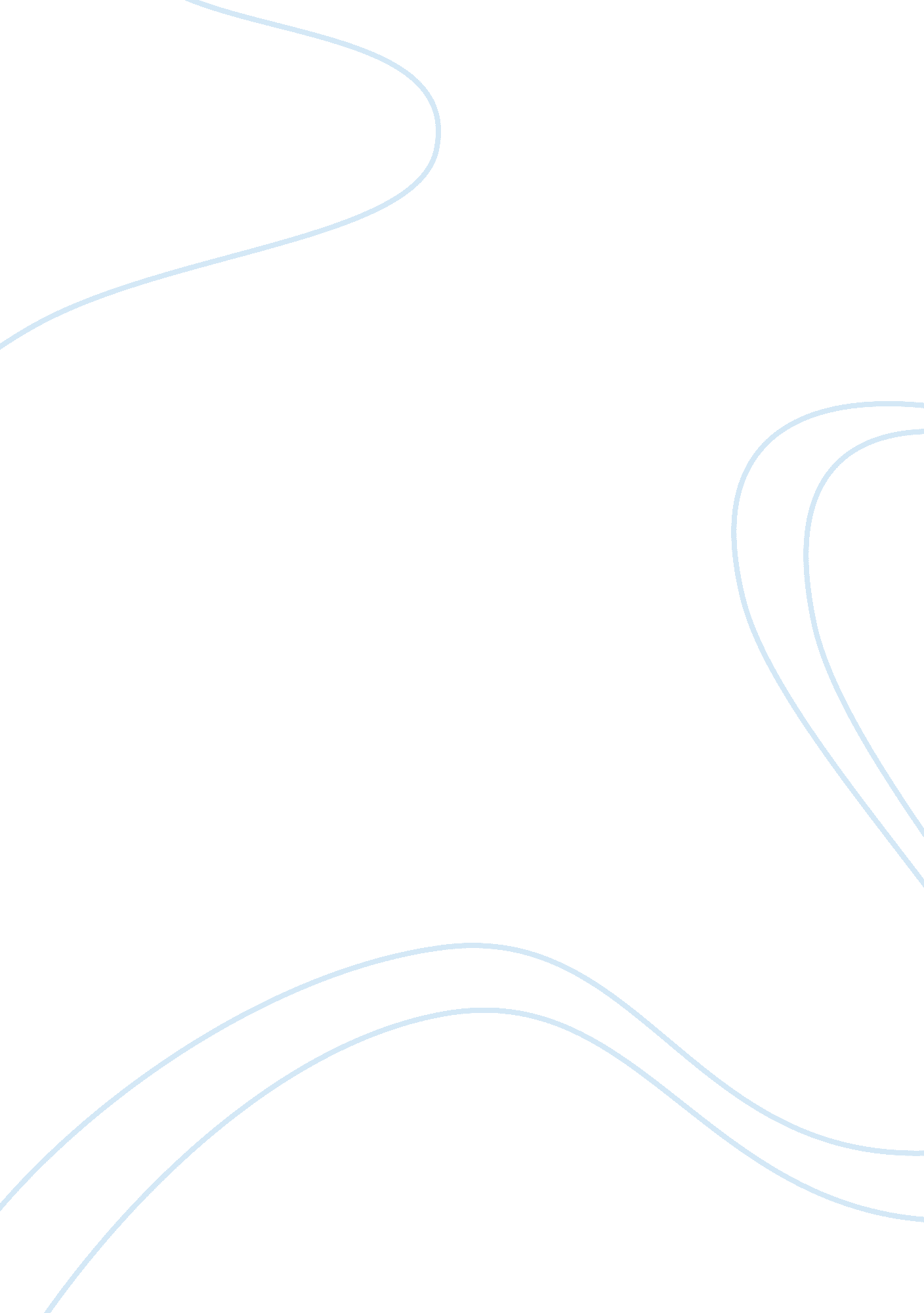 Obesity in childhood with regard to nutrition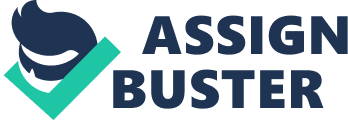 Obesity is a term used in medical in which body accumulates an extra amount of fats; gathered to the degree that it may have a negative impact on health. It leads to reduce the life expectancy or expanded health issues. Risks of diseases and health issues increase due to obesity in the form of heart problem, high blood pressure and diabetes. Stoutness or obesity builds the probability of different diseases, especially coronary illness, diabetes, obstructive slumber apnea, certain sorts of growth and osteoarthritis. Stoutness is most normally initiated by a mix of inordinate nourishment energy consumption, absence of physical action, and hereditary defenselessness, in spite of the fact that a couple of cases are brought about principally by genes, endocrine issue, and drugs or psychiatric. Evidence to help the view that some hefty people take less food yet they gain weight because of a moderate digestion system is constrained. Normal fat individuals have more excellent vitality or energy consumption than their slight partners because of the vitality needed to keep an enhanced figure mass (Obesity). Reasons of Obesity in children due to Nourishment The most evident reason for overweight during childhood as it is in mature and adults are vitality unevenness between calories expended and consumed. Stationary lifestyle and imbalanced sustenance and nourishment support the increment in overweight kids. Scientists estimated modifying systems in newborn children and youthful kids, a trans generational nature of heftiness customizing. This implies that fat moms and the individuals who put on exorbitant weight increase throughout pregnancy by one means or another incline their youngsters towards getting overweight themselves. Once settled in the populace, the expanded danger of stoutness or obesity may proliferate from era to era (Katz). Diet of Children Throughout the most recent decades affordability of food and nourishment has much increased to bigger amounts of individuals as the cost of buying food has diminished generously in respect to income and the idea of food has transformed from a method of sustenance to a marker of lifestyle and a wellspring of joy. Plainly, builds in physical action are not liable to balance a vitality rich, poor nutritive eating regimen. It takes between 1–2 hours of to a great degree overwhelming movement to check a solitary expansive measured (i. e., >= 785 kcal) kids' supper at a quick nourishment restaurant. Regular utilization of such an eating regimen can scarcely be balanced by the normal youngster or mature person (Zieve, 2011). Unhealthy Eating Habits With the progression of time children have changed their dietary patterns to a considerable measure of degree. Children are consuming a great deal of bad nourishment that is expanding fats in their physique. Utilization of quick and fast food is expanding step by step which incorporate cheeseburgers, pizzas and other quick nourishment things. This sustenance is enjoyed in entire United States of America regardless of sex and age. In the consequence everyone who utilizes this fast food in excess is casualty of fatness. This fast food is unhygienic for everybody who utilizes it (Obesity in Children). Intake of Calories In spite of the fact that obesity and overweight are basically thought to be the consequences of expansion in caloric intake there is insufficient supporting confirmation for such sensation. Nourishment recurrence strategies measure common eating regimen, however gauge caloric intake defectively. Different strategies, for example, 24-hour review or nourishment journals assess caloric intakes all the more precisely however it does not take into consideration the long term intake. All out vitality admission is troublesome to measure correctly at a populace level. Be that as it may, a little caloric awkwardness (inside the wiggle room of estimation techniques) is sufficient over a long time of time to prompt obesity. With simultaneous ascent in adolescence obesity pervasiveness in the USA, the National Health and Nutrition Examination Survey (NHANES) noted just unobtrusive change in calorie intake around US kids from the 1970s to 1988–1994. For this period, NHANES III discovered an expansion calorie allow just around white and dark juvenile females. The same example was seen by the most recent NHANES (1999–2000). The Bogalusa study which has been taking after the health and sustenance of kids since 1973 in Bogalusa (Louisiana), reported that aggregate intake calorie of 10-year old children remained unaltered throughout 1973–1988 and a slight yet critical reduction was watched when intake of energy was communicated for every kilogram form weight. The consequence of an overview did throughout the past few decades in the UK prescribed that normal intake of energy, for all age aggregations, are easier than they used to be. Some little studies additionally discovered comparable vitality admission around fat kids and their thin counterparts (Zieve, 2011). Fat intake For a long time it has been argued that the increment in pediatric obesity has happened in light of an expansion in high fat taking, conflicting effects have been acquired by cross-sectional and longitudinal studies. The principle complaint to the idea that dietary fat is answerable for the quickened pediatric obesity plague is the way that in the meantime the commonness of adolescence obesity was expanding; the utilization of dietary fat in distinctive population was diminishing. Despite the fact that fat consumed in overabundance prompts obesity, there is not solid enough confirmation that the intake of fat is the core purpose behind the rising pattern of obesity during the childhood (Staff, 2013). Other nourishment factors There is a developing proof recommending that escalating consumption of dairy products by something like two servings for every day could decrease the danger of overweight by up to 70%. Moreover intake of calcium was connected with 21% lessened danger of improvement of insulin safety around overweight children and may lessen diabetes hazard. Higher calcium consumption and more dairy servings for every day were connected with lessened adiposity in youngsters in accordance with the longitudinal study (Overweight and Obesity, 2014). There is less information reporting the connection between calcium or dairy consumption and obesity around the children. However it is possible that drinking soda in the place of milk would cause in grater intake of aggregate energy, it can't be finished up authoritatively that soft drink containing sugar result in increasing weight gain on the grounds that these items dislodge dairy items (Mahshid, Noori, & Anwar, 2005). Conclusion: Obesity in the childhood due to nourishment is continuously increasing which is an alarming situation. It is because of the wrong intake of food. Children are more inclined to eating the fast food like burger, pizza and other products like this which cause the obesity in the childhood which further result in many health issues like heart diseases, diabetes and high blood pressure. Products containing more fat and calorie are also the reason of increasing obesity in the children. Dairy products are also becoming the reason of obesity. Bibliography Katz, D. L. (n. d.). Childhood Obesity . Retrieved from liebertpub: http://www. liebertpub. com/overview/childhood-obesity/384/ M. D., N. A., & Anwar. (2005). hildhood obesity, prevalence and prevention. Nutrition Journal , 24. Obesity . (n. d.). Retrieved from who. int: http://www. who. int/topics/obesity/en/ Obesity in Children . (n. d.). Retrieved from webmd: http://www. webmd. com/children/guide/obesity-children Overweight and Obesity . ( 2014, February 24). Retrieved from cdc. gov: http://www. cdc. gov/obesity/ Staff, M. C. ( 2013, June 07). Diseases and Conditions Obesity . Retrieved from mayoclinic. org: http://www. mayoclinic. org/diseases-conditions/obesity/basics/definition/con-20014834 Zieve, D. (2011, September 9). Obesity in children . Retrieved from nlm. nih. gov: http://www. nlm. nih. gov/medlineplus/ency/article/007508. htm 